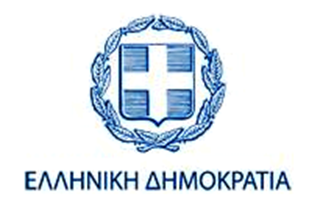 ΑΠΟΦΑΣΗΟ ΔΗΜΑΡΧΟΣ ΔΙΟΥ - ΟΛΥΜΠΟΥΈχοντας υπόψη:1.Το άρθρο 58 § 3 του ν. 3852/20102. Το υπ’ αριθμ. πρωτ. 62/6-1-2019 δελτίο έκτακτων καιρικών φαινομένων και επιδείνωσης του καιρού του Ε.Σ.Κ.Ε. Πολιτικής Προστασίας.3. Το υπ’ αριθμ. πρωτ. ΦΦΚ4/7023(72)/6-1-2019 δελτίο έκτακτων καιρικών φαινομένων και επιδείνωσης του καιρού του Τμήματος Πολιτικής Προστασίας Π.Ε. Πιερίας.4. Τα επικίνδυνα ακραία καιρικά φαινόμενα που πλήττουν το Δήμο Δίου – Ολύμπου με την κωδική ονομασία «Υπατία», με ισχυρό παγετό, και την κατάσταση που επικρατεί στους αύλιους χώρους των σχολικών μονάδων της δημοτικής ενοτήτας Ανατολικού Ολύμπου, που καθιστούν την πρόσβαση και τη μετακίνηση εντός αυτών δυσχερή και επισφαλή.ΑΠΟΦΑΣΙΖΕΙΤη διακοπή λειτουργίας του συνόλου των σχολικών μονάδων πρωτοβάθμιας και δευτεροβάθμιας εκπαίδευσης, των νηπιαγωγείων και του παιδικού σταθμού της δημοτικής ενοτήτας Ανατολικού Ολύμπου στις 10 Ιανουαρίου 2019.Ο ΔήμαρχοςΚωνσταντίνος ΔημόπουλοςΠΕΡΙΦΕΡΕΙΑΚΗ ΕΝΟΤΗΤΑ ΠΙΕΡΙΑΣΔΗΜΟΣ ΔΙΟΥ – ΟΛΥΜΠΟΥΓΡΑΦΕΙΟ ΔΗΜΑΡΧΟΥΠΛΗΡΟΦΟΡΙΕΣ: 2352350102ΑΓΙΟΥ ΝΙΚΟΛΑΟΥ 15602 00 ΛΙΤΟΧΩΡΟΛιτόχωρο, 9 Ιανουαρίου 2019Αριθμός Πρωτοκόλλου: 244Αριθμός απόφασης: 12Προς:1.  Τους Διευθυντές των Σχολικών Μονάδων της δημοτικής ενοτήτας Ανατολικού Ολύμπου 2.  Πρόεδρο ΔHΚΕΔΟ